INSTITUTO DE EDUCACIÓN SUPERIOR Nº 7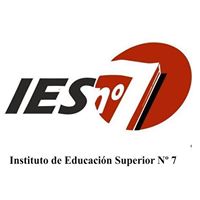 PROFESORADO: BiologíaUNIDAD CURRICULAR: Instituciones EducativasPLAN DECRETO Nº 3202/02RÉGIMEN DE CURSADA: anual.ASIGNACIÓN HORARIA: 3 horas cátedra + 1 hora cátedra destinada al Taller Integrador.CURSO: 2º.CICLO LECTIVO: 2017                                    PLANIFICACIÓN ANUAL DE LA UNIDAD CURRICULARMARCO REFERENCIAL:A través del desarrollo de esta unidad curricular se espera posibilitar un espacio de conocimiento y reflexión sobre las complejidades, sucesos y restricciones que presenta la organización y el gobierno de las instituciones educativas en general, y específicamente de nivel secundario en los actuales entramados sociales.Favorecer el desarrollo de un pensar político sobre la organización institucional implica ligarla a proyectos educativos orientados por la búsqueda de la igualdad, la justicia, las formas democráticas y democratizadoras y desde su ineludible anudamiento a la dimensión del poder.Se pretende que los/las estudiantes se posicionen como sujetos activos en la construcción cotidiana de la institución, partícipes de un devenir socio-histórico capaz de producir las transformaciones que demanda la escuela y sus protagonistas, la construcción colectiva de una institucionalidad que necesita renovar sus sentidos en el marco de una sociedad cada vez más plural. Apropiarse de marcos interpretativos multirreferenciales le permitirá comprender críticamente diversas dimensiones y aspectos de las instituciones en las que se insertarán a trabajar.Esta unidad curricular prevé su articulación con el Campo de la Formación Práctica Profesional, Talleres de la Práctica Docente I y II.PROPÓSITOS: Brindar conocimientos acerca de los procesos que caracterizan a las Instituciones Educativas y su recorrido histórico.Generar en el alumnado el pensamiento crítico como futuros docentes que se insertarán en distintas instituciones escolares.Estimular el análisis acerca del rol del equipo de conducción en una institución educativa.Presentar los cambios que atravesaron familia – escuela – Estado desde la época tradicional a la actualidad.Concientizar acerca de la importancia de la inclusión de jóvenes y adolescentes provenientes de contextos específicos en la escuela secundaria en la actualidad. Dar a conocer normativas vigentes que caracterizan los procesos administrativos institucionales.Promover pensamiento crítico y reflexivo sobre el impacto de las Nuevas Tecnologías de la Información y la Comunicación en la escuela.OBJETIVOS:Conocer los aspectos que caracterizan a las Instituciones Educativas y su recorrido histórico.Comprender hacia dónde se dirigen los desafíos del cambio institucional.Tomar conciencia de la construcción: relación escuela-familia en el contexto actual .Respetar en el trabajo grupal las opiniones y posturas personales.Elaborar esquemas conceptuales para integrar contenidos.Iniciar pensamiento crítico como futuros docentes que se insertarán en distintas instituciones escolares.Conocer e interpretar el rol del equipo de conducción en una institución educativa.Comprender los cambios que atravesaron familia – escuela – Estado desde la época tradicional a la actualidad.Interpretar y reflexionar acerca de la importancia de la inclusión de jóvenes y adolescentes provenientes de contextos específicos en la escuela secundaria en la actualidad .Conocer los marcos regulatorios del sistema educativo nacional y jurisdiccional.Analizar crítica y reflexivamente sobre el impacto de las Nuevas Tecnologías de la Información y la Comunicación en la escuela.SABERES PREVIOS: concepto de institución escolar. Surgimiento y función social de la escuela.CONTENIDOS CONCEPTUALES:UNIDAD Nº 1:Concepto de Instituciones y Organizaciones. Organizaciones equivalentes a: máquinas – organismos – cerebro – culturas – sistemas políticos.Lo institucional. Una dimensión constitutiva del comportamiento humano: El concepto de institución.Las instituciones educativas y el contrato histórico. Los contratos fundacionales. El lugar del currículum en el contrato entre la escuela y la sociedad. Hacia un nuevo contrato.La escuela transformada: una organización inteligente y una gestión efectiva: el lugar de la gestión y la organización. Perspectivas de la organización: herramienta,  escenario de interacción social, sistemas vivientes. Importancia de la gestión. Los rasgos del nuevo modelo de gestión y organización escolar. Desafíos para la gestión y la organización. Gestión de la innovación.Ley de Educación Nacional Nº 26.206. Capítulo V: Las Instituciones Educativas. Capítulo X: Educación rural. Capítulo XI: Educación intercultural bilingüe. Capítulo XII: Educación en contextos de privación de libertad.  Capítulo XIII: Educación domiciliaria y hospitalaria.Decreto Nº 181/09: Marco Jurisdiccional para la construcción de la convivencia escolar: convivencia y disciplina.UNIDAD Nº 2:La sociedad post-industrial: características y contexto.Estado y sociedad.Estado Oligárquico- Liberal: crisis del modelo.Algunas ideas sobre el triunfo pasado, la crisis actual y las posibilidades futuras de la forma escolar.Reinvenciones de lo escolar: tensiones, límites y posibilidades.Pedagogía y metamorfosis: las formas de lo escolar en la atención de contextos específicos.UNIDAD Nº 3: Para pensar hoy las escuelas y las adolescencias: lugares de habla: palabras que:  transportan y reúnen, que traducen y contratraducen, que autorizan, que se superponen.El lugar de lo joven en la escuela: los jóvenes destinatarios. Los propósitos preventivos. Vidas paralelas.Generaciones y Géneros en las instituciones educativas: Género y edad como organizadores vitales. Género y edad como categorías sociológicas. Género y edad en el sistema educativo. El poder en las relaciones de género y etarias. Algunas cuestiones éticas.UNIDAD Nº 4:Las Nuevas Tecnologías de la Información y la Comunicación en la escuela: efectos y defectos en la cultura escolar. Cuatro efectos y defectos de la cultura mass-mediática en la cultura escolar. Las Ntic como panacea. El gatopardismo. La instantaneidad. Relaciones entre Inmigrantes Digitales y Nativos Digitales.UNIDAD Nº 5:Acerca de la historia institucional de la escuela: tramas, versiones y relatos. El trabajo de la memoria en las instituciones:  Los procesos de historización. Biografías personales. Olvidos y secretos.MARCO METODOLÓGICO:Se presentarán distintas fuentes bibliográficas  planteando situaciones problemáticas específicas, que lleven a indagar saberes, aprendizajes y conocimientos previos.Para enriquecer el aprendizaje se organizarán trabajos grupales e individuales, con salida a la comunidad.Se promoverán debates a través de pequeños grupos de discusión.Se implementará la técnica de comprensión lectora.Elaboración de comentarios y síntesis que conducirán a evaluar la expresión oral y escrita.La exposición dialogada que promoverá a socializar ideas respetando las opiniones diversas.Temáticas para los Trabajos Prácticos: Cafés científicosLaboratorio abiertos a la comunidadAsociaciones científicasObservatoriosOlimpíadasMuseos de cienciaRECURSOS: Habituales del aula.Elementos multimediales.TEMPORALIZACIÓN:Unidad Nº 1: abril – mayoUnidad Nº 2: junio y 1º de julioUnidad Nº 3: agosto- septiembreUnidad Nº 4: octubreUnidad Nº 5: noviembreEVALUACIÓN:Diagnóstica – Procesual – Final (sumativa)Criterios: AsistenciaTransferencia de conocimientos adquiridos en la resolución de situaciones problemáticas: expresión oral y escrita (ortografía).Responsabilidad en la presentación y entrega de trabajos prácticos (prolijidad y presentación).Participación en clase.Capacidad de análisis y elaboraciónClaridad y dominio conceptual.Instrumentos:Observación continua.Trabajos prácticos.ParcialesModalidad de cursado: Presencial, Libre y Semipresencial Cronograma: Parciales: meses de junio y septiembreTrabajo práctico: meses de junio y octubre.COLOQUIOS: con primer parcial aprobado con una calificación de 8 (ocho), 9 (nueve) o 10 (diez). Para promocionar el alumno/a deberá aprobar el primer examen parcial, y esa calificación se promediará con el trabajo práctico, además de cumplimentar con el 75% de asistenciaBIBLIOGRAFÍA OBLIGATORIA:Duschatzky, Silvia – Corea, Cristina (2014). “Chicos en Banda”. Buenos Aires. Ed. Paidós.Baquero, Ricardo- Dicker,G y Frigerio, G. (comp.) (2013). “Las Formas de lo Escolar”. Buenos Aires. Ed. Del Estante.Ley de Educación Nacional Nº 26.206 (2007)Decreto Nº 181/09. Ministerio Pcia. De Santa Fe.Nicastro, Sandra ( 1997).“La Historia Institucional y el Director en la Escuela”. Buenos Aires. Ed. Paidós.Neufeld, Ma. Rosa  . “De eso no se habla”. Ed. Eudeba.Frigerio, Graciela- Poggi, Margarita – Tiramonti, Guillermina (1994) “Cara y Ceca de las Instiuciones Educativas”. Buenos Aires. Ed. Troquel.Aguerrondo, Inés (1992). “La Escuela Transformada: una organización inteligente y una gestión efectiva”. Buenos Aires. Red. Paidós.Fernandez, Lidia (1994). “Instituciones Educativas. Dinámicas institucionales en situaciones críticas”. Buenos Aires. Ed. Paidós.Frigerio, G, Poggi, M.,Korinfeld, D “Construyendo un saber sobre el interior de la escuela. Bs.As. Novedades Educativas.                                                                                                             Prof. Cudugnello Mariela